安徽省登记结算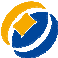 Anhui Depository and Clearing 法人股东持股说明函 本单位持有                         公司合计____________股，该等股份为本单位实际持有，不存在代其他方持有的情形，购买该等股份的资金为本单位自有资金，来源合法。本单位已了解并愿意遵守国家有关法律、行政法规、部门规章规定及安徽省股权登记结算有限责任公司相关业务规则，保证提供材料真实、准确、完整。因提供材料有误引起的一切法律责任由本单位承担，与贵公司无关。现本单位就股权的情况作如下说明：1、本单位控股股东的情况介绍：     (说明控股股东的名称、证件号、持股比例。如无控股股东，则提供累计持股50%以上股份的所有股东，或所有的5%以上股东相关信息 )                                            2、股份是否存在质押、冻结或受到其他权利限制情况：□无    □质押   □冻结   □其他权利限制  □其他股权纠纷      （若存在，请按照股权登记托管文件清单要求提供材料）                                                                                             3、是否与其他股东间是否存在关联关系或与其他股东共同、一致行使股份表决权的行为或者事实：□是                 □否      （若存在，列出关联股东信息、一致行使股份表决权的行为或者事实的股东）                                                                                            4、是否存在委托持股、信托持股、通过“持股平台”间接持股或其他代持关系：□是                 □否      （若存在，具体说明代持关系的情况）                                                                                                                                                                      盖章：_________年____月____日（注：如股东所提供的信息发生变更，请于变更发生之日起5日内联系安徽省股权结算有限责任公司，并提供相关资料。）安徽省股权登记结算有限责任公司制 http://www.ahclear.com